QUESTIONÁRIO DO XADREZ1) Quantas peças têm um tabuleiro de xadrez?
2) Qual o objetivo do jogo de xadrez?
3) Cite o nome das peças do xadrez.
4) Quem começa é o jogador com quais peças?
5) Quais são as duas principais peças do xadrez?
6) Qual a cor da casa em que fica a Rainha, na arrumação inicial das Peças?
7) Como é o movimento do Cavalo?
8) Qual é peça que se move apenas para frente e captura na diagonal?
9) Qual é peça que melhor se movimenta. Vai para todas as direções e anda quantas casas quiser.
10) É o chefe do jogo. Movimenta apenas uma casa para qualquer lado.
11) O que acontece quando o Peão atravessa todo o tabuleiro e chega na última Fila?
12) Quantas Torres um jogador pode ter em uma partida?
13) Como é o movimento dos Bispos?
14) O que é Xeque ao Rei ?
15) O que é Xeque-Mate?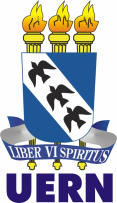 Governo do Estado do Rio Grande do NorteSecretaria de Estado da Educação e da Cultura – SEECUNIVERSIDADE DO ESTADO DO RIO GRANDE DO NORTE – UERNPró-Reitoria de Ensino de Graduação – PROEGPrograma Institucional de Bolsa de Iniciação à Docência – PIBIDBR 110 km 46 – Rua Prof. Antônio Campus s/n – Bairro: Costa e SilvaCEP: 59.633-010 - Fone: (84) 3315 2205 Home Page: www.uern.br - e-mail: pibid@uern.br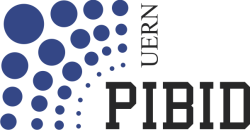 